17.04.2024 в 11-00Тема «Меры принудительного взыскания. Расчет сумм доходов, выплаченных ин. организациям по новой форме. Декларационная кампания 2024. Интерактивные сервисы ФНС»Вы узнаете:
 - что делать, если заблокировали счет и как узнать о наличии задолженности;- новая форма расчета сумм доходов, выплаченных ИО и ответственности за непредставление расчета;- актуальные вопросы декларационной кампании;- интерактивные сервисы-помощники при взаимодействии с налоговыми органами в режиме онлайнСпикеры:- Заместитель начальника отдела урегулирования состояния расчетов с бюджетом и процессного взыскания задолженности - Брагина Е.Г.- Заместитель начальника отдела камерального контроля  -  Михайленко Н.В.
- Начальник отдела камерального контроля НДФЛ и СВ - Грудева Т.В.https://w.sbis.ru/webinar/23e5fcc4-d537-4ddb-975c-41dd13bb3ece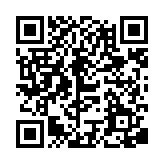 22.05.2024 в 11-00Тема «Меры принудительного взыскания. Имущественные налоги физических лиц. Взаимодействие в режиме онлайн»Вы узнаете:
- что делать, если заблокировали счет и как узнать о наличии задолженности;- как урегулировать ситуацию, если  задолженность для взыскания передали в службу судебных приставов;- как вернуть излишне уплаченную сумму налога.- льготы для участников СВО;- что такое беззаявительный порядок предоставления льгот и кто может ими воспользоваться;- интерактивные сервисы ФНС России при взаимодействии с налоговыми органами в режиме онлайн.Спикеры:- Начальник отдела проектного управления долгом и урегулирования задолженности физических лиц - Чебокчинова Т.Ю.- Начальник отдела камерального контроля в сфере налогообложения имущества - Ельцова Н.В.- Старший госналогинспектор отдела оказания государственных услуг - Новиков А.Г.https://w.sbis.ru/webinar/956b5dea-64d0-4eb0-ac53-e061abbd173b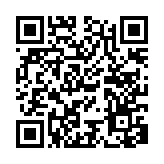 19.06.2024 в 11-00Тема «Как оформиться Самозанятым. Интерактивные сервисы ФНС России в помощь налогоплательщикам»Вы узнаете:- какой порядок постановки на учет/снятие с учета в качестве самозанятого;- как получить справку о доходах и о постановке на учет в качестве самозанятого;- предельный размер допустимого дохода для применения НПД;- порядок отражения и учета доходов и сроки уплаты налогов.- интерактивные сервисы при взаимодействии с налоговыми органами в режиме онлайн.Спикеры:- Заместитель начальника отдела камерального контроля специальных налоговых режимов - Янусик И.А. - Старший госналогинспектор отдела оказания государственных услуг - Новиков А.Г.
https://w.sbis.ru/webinar/7686216d-4e75-4dda-b520-23875f6347ba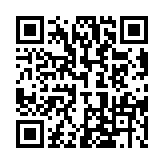 